от « 28 »     марта    2023 года №   185  О внесении изменений в постановление № 740 от 16 декабря 2022 года в муниципальную программу по укреплению общественного здоровья «Здоровый район» на 2023-2027 год.В целях формирования здорового образа жизни среди населения муниципального образования «Турочакский район» Республики Алтай, Администрация муниципального образования «Турочакский район»ПОСТАНОВЛЯЮ:Внести изменение в постановление от 16 декабря 2022 года № 740 муниципальной программы по укреплению общественного здоровья «Здоровый район» на 2023-2027 год муниципальной программы «Здоровый район» муниципального образования «Турочакский район» Республике Алтай, согласно приложению к настоящему постановлению.Глава муниципального образования «Турочакский район»					                               А.П. ПрокопьевРЕСПУБЛИКА АЛТАЙАДМИНИСТРАЦИЯМУНИЦИПАЛЬНОГО ОБРАЗОВАНИЯ«ТУРОЧАКСКИЙ РАЙОН»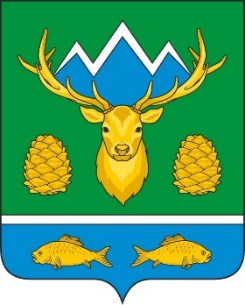 АЛТАЙ РЕСПУБЛИКАМУНИЦИПАЛ ТОЗОЛМОАДМИНИСТРАЦИЯЗЫ«ТУРОЧАК АЙМАК»ПОСТАНОВЛЕНИЕПОСТАНОВЛЕНИЕJОП